DOCUMENTO DE FORMALIZAÇÃO DA DEMANDALEI FEDERAL N° 14.133/2021DECRETO MUNICIPAL 021/2023Unidade Requisitante Setor/Depto/Secretaria:Secretaria Municipal de InfraestruturaServidor responsável pela Requisição:Flávio Inácio SchmitzObjeto:Contratação de empresa para execução dos serviços de roçadas de vegetação, podas e abates de árvores em estradas, ruas, vias e passeios públicos, bem como as localizadas nos imóveis públicos (praças, creches, escolas e demais espaços/prédios públicos), principalmente aquelas localizadas próximas à rede elétrica de distribuição da Concessionária e ou ramais particulares. Compreendem os serviços rotineiros de roçada de vegetação, poda de arbustos e de árvores em geral, inclusive árvores de grande porte, bem como seu eventual corte e/ou remoção definitiva, na eventualidade de que a eliminação se faça necessária durante a vigência do contrato, com fornecimento e utilização de ferramentas específicas para a realização de cada serviço.2 - Quantitativos:3 - Justificativa:A poda é uma das mais importantes e imprescindíveis práticas de manejo da arborização de vias públicas, para possibilitar a compatibilização dos vegetais com outros elementos urbanos (fiações aéreas, placas de sinalização, luminárias, semáforos, entre outros), bem como para melhorar a aparência, corrigir formações indevidas e retirar galhos secos, danificados ou doentes que podem causar danos às pessoas e propriedades.É de caráter notório a existência de vegetação assim como árvores de médio e grande porte com a rede elétrica próxima às mesmas, sendo que o Município possui acordo firmado com a Concessionária RGE para executar podas, abates de árvores e limpeza de faixas nas redes de distribuição.A eficiência nos serviços de poda é obtida com a aplicação de mão de obra especializada, responsável pela sua execução e com a utilização de ferramentas e equipamentos apropriados, que devem estar em condições satisfatórias de uso e de acordo com as Normas Técnicas aplicáveis.Considerando então, que tal atividade requer a utilização de ferramentas e equipamentos específicos e que poderá se tornar perigosa aos profissionais executantes, necessitando assim de acompanhamento técnico e orientação adequada de engenheiro eletricista pertencente ao corpo técnico da contratada, onde o mesmo deverá instruir a equipe executante no sentido de eventual isolamento e/ou desligamento da rede elétrica quando julgar necessário assim como demais procedimentos relacionados atendendo as Normativas de Segurança aos diretamente envolvidos e também a terceiros. Qualquer tipo de intervenção, envolvendo a rede elétrica deverá ser providenciada, ajustada e programada pela Contratada junto à Concessionária de Energia Elétrica local.A não execução destes serviços no acoplamento urbano proporciona gastos provindos de acidentes e eventos como quedas de galhos secos sobre veículos e pedestres, interferência em placas, fachadas, telhados e principalmente interrupções constantes no fornecimento de energia elétrica aos moradores.4 - Prazos (inicial e final):Em se tratando de Registro de Preços, o prazo de vigência da ata de registro de preços será de 1 (um) ano e poderá ser prorrogado, por igual período, desde que comprovado o preço vantajoso, conforme disposto no Art. 84 da Lei 14.133/2021.5 - Responsável pelo recebimento e fiscalização:Vilmar Klering.TERMO DE REFERÊNCIA 002/2023LEI FEDERAL N° 14.133/2021DECRETO MUNICIPAL  021/2023
1 - Objeto:Contratação de empresa para execução dos serviços de roçadas de vegetação, podas e abates de árvores em estradas, ruas, vias e passeios públicos, bem como as localizadas nos imóveis públicos (praças, creches, escolas e demais espaços/prédios públicos), principalmente aquelas localizadas próximas à rede elétrica de distribuição da Concessionária e ou ramais particulares. Compreendem os serviços rotineiros de roçada de vegetação, poda de arbustos e de árvores em geral, inclusive árvores de grande porte, bem como seu eventual corte e/ou remoção definitiva, na eventualidade de que a eliminação se faça necessária durante a vigência do contrato, com fornecimento e utilização de ferramentas específicas para a realização de cada serviço.2 - Quantidade:Vigência do contrato:Em se tratando de Registro de Preços, o prazo de vigência da ata de registro de preços será de 1 (um) ano e poderá ser prorrogado, por igual período, desde que comprovado o preço vantajoso, conforme disposto no Art. 84 da Lei 14.133/2021.Justificativa da necessidade da contratação:A poda é uma das mais importantes e imprescindíveis práticas de manejo da arborização de vias públicas, para possibilitar a compatibilização dos vegetais com outros elementos urbanos (fiações aéreas, placas de sinalização, luminárias, semáforos, entre outros), bem como para melhorar a aparência, corrigir formações indevidas e retirar galhos secos, danificados ou doentes que podem causar danos às pessoas e propriedades.É de caráter notório a existência de vegetação assim como árvores de médio e grande porte com a rede elétrica próxima às mesmas, sendo que o Município possui acordo firmado com a Concessionária RGE para executar podas, abates de árvores e limpeza de faixas nas redes de distribuição.A eficiência nos serviços de poda é obtida com a aplicação de mão de obra especializada, responsável pela sua execução e com a utilização de ferramentas e equipamentos apropriados, que devem estar em condições satisfatórias de uso e de acordo com as Normas Técnicas aplicáveis.Considerando então, que tal atividade requer a utilização de ferramentas e equipamentos específicos e que poderá se tornar perigosa aos profissionais executantes, necessitando assim de acompanhamento técnico e orientação adequada de engenheiro eletricista pertencente ao corpo técnico da contratada, onde o mesmo deverá instruir a equipe executante no sentido de eventual isolamento e/ou desligamento da rede elétrica quando julgar necessário assim como demais procedimentos relacionados atendendo as Normativas de Segurança aos diretamente envolvidos e também a terceiros. Qualquer tipo de intervenção, envolvendo a rede elétrica deverá ser providenciada, ajustada e programada pela Contratada junto à Concessionária de Energia Elétrica local.A não execução destes serviços no planejamento urbano proporciona gastos provindos de acidentes e eventos como quedas de galhos secos sobre veículos e pedestres, interferência em placas, fachadas, telhados e principalmente interrupções constantes no fornecimento de energia elétrica aos moradores.Elementos prévios:Todas as tarefas relacionadas à atividade de roçadas, podas, abates ou similares deverão ser previamente planejadas e organizadas de modo a que seja reduzido o risco de acidentes, não ocorram danos a vegetação desnecessários e outras quaisquer consequências que possam representar ações indenizatórias junto ao Município ou prejuízos de qualquer ordem. Para tanto, o presente Termo de Referência estabelece as diretrizes básicas envolvidas no correto planejamento, embora destacando que cada situação deverá ser analisada individualmente e cabendo ao executor as complementações necessárias, respeitando as Normativas de Segurança aplicáveis assim como Leis Ambientais vigentes.a)Tarefas preliminares:- planejar a tarefa;- utilizar o kit básico de segurança;- dirigir e posicionar veículo;- analisar e avaliar a(s) rede(s) elétrica(s) próxima(s), estrutura(s) do(s) poste(s) e ou demais obstáculos;- sinalizar e isolar a área de trabalho;- utilizar veículo equipado com cesto aéreo isolado ou escada (quando em locais sem acesso para veículos pesados);- testar ausência de tensão em BT e MT;- sinalizar a abertura de chaves, transformadores, religadores e ou demais equipamentos;- instalar aterramento temporário secundário (caso necessário);- instalar aterramento temporário primário (caso necessário);- observar a presença de insetos (abelhas, vespas e marimbondos);- observar a existência de obstáculos (móveis ou fixos) que possam ser danificados com o produto da roçada, podas ou abate e se foi providenciada a remoção;- observar a existência de obstáculos que possam interferir na trajetória da foice, principalmente cipós ou galhos situados acima da cabeça do executor e se foi providenciada a sua remoção.NOTA: As tarefas preliminares para desenergizar a rede, deverão ser executadas conforme necessidade e de acordo com o planejamento realizado junto a Concessionária RGE. Não devem ser desligados trechos da rede elétrica sem programação, conhecimento e ajuste com a RGE.b) Avaliação e definições de execução:Solução pretendida: Possibilitar a compatibilização dos vegetais com outros elementos urbanos (fiações aéreas, placas de sinalização, luminárias, semáforos, entre outros), bem como para melhorar a aparência, corrigir formações indevidas e retirar galhos secos, danificados ou doentes que podem causar danos às pessoas e propriedades.Requisitos:7.1 - Habilitação Jurídica:a) Registro comercial no caso de empresa individual;b) Ato constitutivo, estatuto ou contrato social em vigor, devidamente registrado, no caso de sociedade comercial, acompanhado de documentos de eleição de seus diretores, no caso de sociedade por ações;c) Decreto de autorização, em se tratando de empresa ou sociedade estrangeira em funcionamento no País, e ato de registro ou autorização para funcionamento expedido pelo órgão competente, quando a atividade assim o exigir.7.2 - Regularidade Fiscal:a) Prova de inscrição no Cadastro Nacional de Pessoas Jurídicas (CNPJ/MF);b) Prova de inscrição no Cadastro de Contribuintes do Estado ou do Município, se houver, relativo ao domicílio ou sede do licitante pertinente ao seu ramo de atividade;c) Certidão Conjunta Negativa de Dívida Ativa com a União expedida pela Procuradoria da Fazenda Nacional e prova de regularidade relativa à Seguridade Social, demonstrando situação regular no cumprimento dos encargos sociais instituídos por Lei;d) Certidão Negativa de débitos Estadual e Municipal, sendo a última do domicílio ou sede do licitante;e) Prova de regularidade junto ao Fundo de Garantia por Tempo de Serviço (FGTS).f) Certidão Negativa de Débitos Trabalhistas, expedida pela Justiça do Trabalho.7.3 - Qualificação Técnica:a) Certidão de registro, da proponente e do profissional (engenheiro eletricista) responsável junto ao Conselho Regional de Engenharia (CREA);b) Comprovação, por meio de contrato social, ficha funcional, carteira de trabalho ou contrato de prestação de serviços, de que a licitante possui em sua equipe profissional no mínimo um Engenheiro Eletricista, com respectiva habilitação acadêmica e comprovação de sua inscrição no órgão de classe correspondente;c) Comprovação de aptidão por meio de um atestado de capacidade técnica operacional da empresa licitante, fornecidos por pessoa jurídica de direito público ou privado, devidamente certificados pelo CREA, comprovando haver a licitante executado com bom desempenho, serviços similares de complexidade tecnológica e operacional equivalente ou superior com aquela objeto da presente licitação;d) Atestado de capacidade técnica profissional (um), do profissional responsável indicado, fornecido por pessoa jurídica de direito público ou privado, que comprove aptidão do profissional para o desempenho de atividade pertinente e compatível com o objeto da licitação. O referido atestado deverá comprovar a execução de serviços de características iguais ou semelhantes ao objeto licitado.e) Declaração formal das disponibilidades dos equipamentos mínimos para a execução dos serviços, objeto desta licitação: relação de ferramentas e equipamentos constantes no item 14 do presente Termo de Referência.f) Declaração formal da disponibilidade de ao menos 1 (um) veículo para atendimento as demandas do objeto do edital, devendo o veículo ser do tipo caminhão, equipado com plataforma hidráulica e cesto aéreo com alcance mínimo de 13 metros de altura, a fim de possibilitar a troca, substituição instalação de lâmpadas e podas de árvores.7.4 Qualificação Econômico-Financeira:a) Certidão Negativa de Falência, expedida pelo distribuidor da sede da pessoa jurídica, com prazo não superior a sessenta (60) dias, contados da data do cadastro.OBSERVAÇÃOPara fins de assinatura do contrato a(s) empresa(s) vencedora(s)  deverá(ão) apresentar:a) cópia do registro funcional de todos os empregados vinculados a empresa;b) cópias atualizadas do PPRA e PCMSO da empresa;c) cópias dos atestados de saúde ocupacional – ASO e dos exames complementares previstos no PCMSO; deverá constar no ASO que estão aptos para trabalhos em altura;d) cópias das fichas de controle de entrega de EPI’S; ee) cópia da relação de EPC’s fornecidos, equipamentos e ferramentas de equipe.Execução do objeto:As roçadas, podas e remoção definitiva de árvores só poderão ser executadas mediante prévia e expressa autorização da fiscalização do Município, emitida através de Ordem de Serviço específica, rigorosamente de acordo com as Leis Ambientais vigentes. As atividades ainda devem respeitar as determinações e especificações técnicas da Concessionária de Energia local - RGE, principalmente quanto aos afastamentos mínimos, distâncias seguras de operação, necessidade de desligamentos da rede elétrica, equipamento e ferramental adequado envolvido e ainda treinamento técnico, habilitações e certificações dos profissionais executores.O cronograma de atendimento considera uma quantidade média de até 120 horas/mês para a Equipe de Execução da Contratada, durante os anos de 2023 e 2024. A expectativa quanto ao número de horas/mês poderá sofrer variações de acordo com as solicitações dos moradores, capacidade de atendimento e também relacionado as estações do ano (maior ou menor crescimento da vegetação). A mobilização da Equipe de Podas da Contratada deverá ocorrer em até 48 horas após a Solicitação de Serviços enviada pelo Município.O executor deverá apresentar ao Município, ao final de cada mês:- Planilha Excel com as informações quanto aos serviços realizados indicando minimamente: Logradouro (nome da Rua, Avenida, Estrada, Localidade), número do endereço mais próximo (quando houver) e nome do morador e ou solicitante, data de execução, hora e período de execução, quantificação das atividades realizadas de forma aproximada (metros de roçada, número de podas, número de abates e ainda demais informações que julgar necessárias e ou que possam ser solicitadas pelo Município de forma complementar. Esta planilha será confrontada com as solicitações do Município anteriormente à emissão das ordens de pagamento das atividades de acordo com a correspondente planilha de mão de obra. Não devem ser contabilizadas horas de deslocamento da equipe (ida, retorno ou deslocamento entre as atividades realizadas em diferentes locais).- ART ( Anotação de Responsabilidade Técnica) para as atividades realizadas (podendo ser agrupados em períodos de até seis meses).Gestão do contrato:Ao Município será assegurado o direito de fiscalizar o inteiro cumprimento do contrato a ser firmado, obrigando-se a CONTRATADA a facilitar aos fiscais, o acesso a todos os documentos e serviços, a fornecer informações e elementos que lhe forem solicitados e a cumprir as determinações que lhe forem feitas, tudo dentro dos prazos estabelecidos nas respectivas notificações.§ 1º As atribuições do fiscal do contrato seguirão o disposto no Art. 117 da Lei 14.133/21.§ 2º A fiscalização dos serviços que serão contratados será efetuada pelo servidor Vilmar Klering, que deverá dispor de amplo acesso às informações que julgar necessárias, e anotará em registro próprio todas as ocorrências relacionadas com a execução do presente contrato, determinando o que for necessário à regularização das faltas ou defeitos observados.Medição e pagamento:Os pagamentos serão efetuados diretamente pelo Município para o licitante vencedor:a)Conforme execução dos serviços, em até 07 (sete) dias após a entrega da documentação solicitada ao Município como Notas Fiscais, e Planilha excel, contendo as informações quanto aos serviços realizados indicando minimamente: logradouro (Rua, Avenida, Estrada, Localidade), número do endereço mais próximo (quando houver) e nome do morador ou solicitante, data da execução, hora e período de execução, quantificação das atividades realizadas na forma aproximada (metros de roçada, número de podas, número de abates) e ainda demais informações que julgar necessárias e ou que possam ser solicitadas pelo Município na forma complementar; e mediante o aceite do servidor municipal indicado para a fiscalização dos serviços. Cronologia e condições de pagamento:11.1. Não haverá liberação do pagamento enquanto a contratada não prestar, integralmente os serviços descritos na ordem de serviço e nota de empenho, acompanhado da documentação necessária comprovando estar em dia com as certidões: FGTS, CND da previdência e tributos federais, CND Estadual, CND Municipal, CND trabalhista, além das exigências do subitem 11.3.11.2. Os valores das propostas não sofrerão qualquer reajuste, nos termos da Lei 14.133/2021.11.3. Os pagamentos serão efetuados diretamente pelo Município para o licitante vencedor:a) conforme execução dos serviços, em até 07 (sete) dias após a entrega da documentação solicitada ao Município como Notas Fiscais, e Planilha excel, contendo as informações quanto aos serviços realizados indicando minimamente: logradouro (Rua, Avenida, Estrada, Localidade), número do endereço mais próximo (quando houver) e nome do morador ou solicitante, data da execução, hora e período de execução, quantificação das atividades realizadas na forma aproximada (metros de roçada, número de podas, número de abates) e ainda demais informações que julgar necessárias e ou que possam ser solicitadas pelo Município na forma complementar; e mediante o aceite do servidor municipal indicado para a fiscalização dos serviços.12 - DO RECEBIMENTO12.1. A fiscalização dos serviços contratados será efetuada por servidor indicado pelo Executivo Municipal, a quem a contratada deverá dispor de amplo acesso às informações, materiais, serviços e diligências por ele solicitadas.12.1.2. Serviços incompletos, defeituosos ou em desacordo com o Termo de Referência deverão ser refeitos imediatamente, não cabendo à empresa executora o direito à indenização, ficando a mesma sujeita às sanções previstas na lei 14.133/2021.Forma e critérios de seleção:A contratação se dará por meio de PREGÃO PRESENCIAL, por SISTEMA DE REGISTRO DE PREÇOS, nos termos da lei 14.133/2021, tendo como critério de julgamento o MENOR PREÇO POR LOTE.13 - Valor referência:Valores de referência são os valores que constam no item 2 do presente Termo de Referência, provenientes do departamento de Compras do Município de Bom Princípio, sob responsabilidade do servidor Augusto Napp.Previsão orçamentária:As despesas da presente contratação correrão por conta da seguinte dotação orçamentária:8 - SECRETARIA MUNICIPAL DE INFRAESTRUTURA
2 - INFRAESTRUTURA15.451.0208.2288 ILUMINACAO PUBLICA3.3.3.90.39.00.00.00.00 OUTROS SERVIÇOS DE TERCEIROS - PESSOA JURÍDICA (1040)RECURSO: 500 - Recursos não Vinculados de Impostos 1 - RECURSO LIVREEspecificação dos produtos e/ou serviços:EXECUÇÃO:Descrição dos passos:- Procedimentos para limpeza de faixa (roçada) com uso da foice ou facão:Efetuar o corte dos arbustos: golpeando-o na sua base com a ferramenta, que obterá um maior rendimento se for a aproximadamente 45° em relação à posição longitudinal do arbusto.Remover os resíduos da roçada do eixo longitudinal da rede: abrir um trilho sob a rede, a fim de facilitar o trânsito quando em deslocamento sob a mesma.- Procedimento para limpeza de faixa (abates) com o uso de machado ou moto serra:Considerar a direção e a velocidade do vento.Considerar a inclinação e a posição da copa da árvore.Avaliar o rumo / trajetória que a árvore deverá tomar em função da queda, verificando a possibilidade de quebra de outros galhos de outras árvores que possam vir a cair depois da queda da árvore, sobre o operador da moto serra.Verificar a necessidade de instalação de moitão ou talha do topo da árvore ao solo para direcionar a queda da árvore: (fixo em um ponto de apoio) para puxar a mesma para a direção desejada.Efetuar o primeiro corte horizontal, na base da árvore: no lado onde se deseja que ela venha a cair, até mais ou menos o meio do tronco.Efetuar o segundo corte no mesmo lado e acima do primeiro: inclinando de maneira que ambos se encontrem no meio do tronco.Retirar a cunha resultante dos cortes do tronco da árvore.Efetuar o corte, no lado oposto aos anteriores: ligeiramente acima do nível do primeiro até que a árvore comece a cair.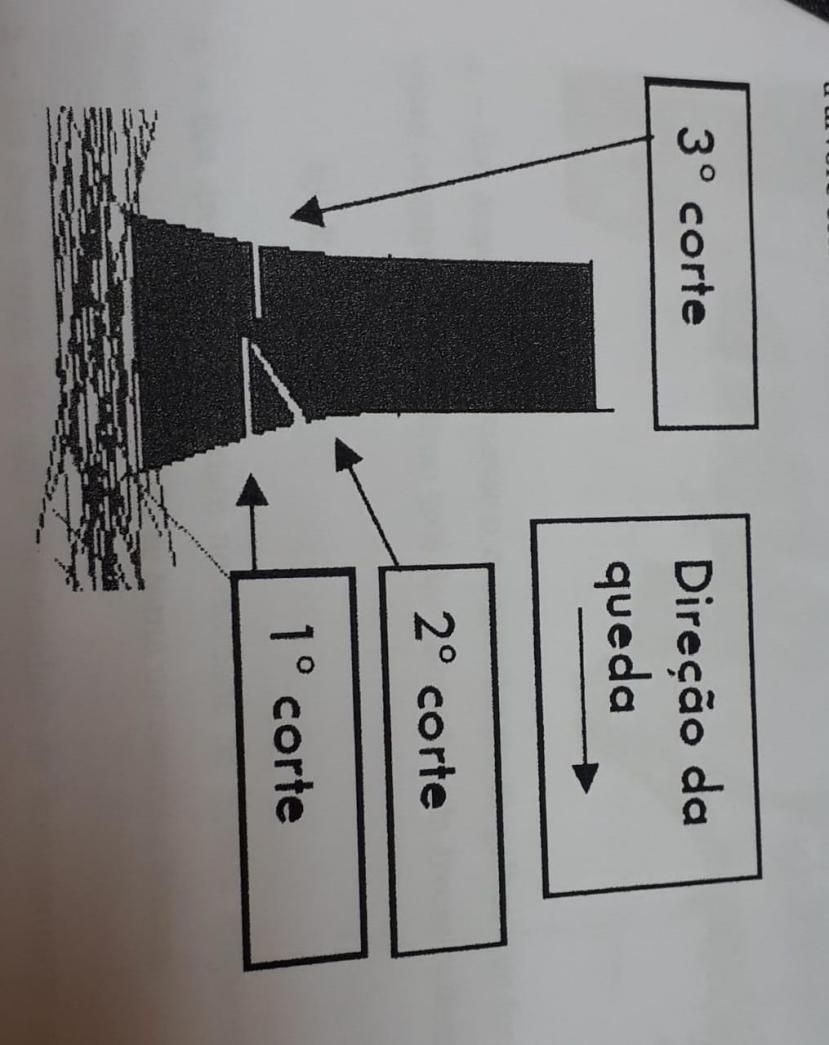 9. Afastar-se no sentido perpendicular em relação à direção da queda da árvore e observar a trajetória da mesma: protegendo -se de eventuais quedas de galhos e do deslocamento do tronco.NOTA: Caso a árvore tenha obstruído o caminho abaixo da rede elétrica, cortar os galhos e removê-los do local.-Procedimento para podas de galhos em árvores:Sempre que possível, efetuar a poda de tal maneira que as superfícies cortadas fiquem lisas e regulares, para que sejam evitados apodrecimentos nas árvores.Executar o primeiro corte na parte inferior do galho: mais ou menos até 1/4 do total da sua espessura; Executar o segundo corte na parte superior do galho, até encontrar com o primeiro.A poda deve ser realizada não deixando imperfeições (galhos lascados) e sempre que possível, evitar deixar tocos de galhos no tronco da árvore.Em áreas urbanas cortar o menor número de galhos que for possível, para que seja evitado impacto visual negativo. No máximo 50% dos galhos de cada árvore podem ser cortados.b)Regras:1. Em áreas urbanas existe necessidade de licença ambiental para o abate de qualquer árvore. Para execução apenas de podas não se torna necessária a licença.2. Em áreas rurais não existe necessidade de licenciamento para o abate de árvores exóticas (Cinamomo, Uva-do-Japão, Eucalipto, Pinus, Abacateiro, Plátano e demais). Sempre existe necessidade de licença para o abate de árvores nativas (Canelas, Figueiras, Araucárias, Corticeira, Aroeiras, Cedro, Timbó, Angico, ou outras). A empresa executora deve possuir uma cópia da licença durante os trabalhos. Existe a necessidade de licença para podas somente para Figueiras e Corticeiras. Para as demais espécies de árvores (tanto nativas como exóticas) não é necessário o licenciamento.3. Após o recebimento da licença, no local de cada serviço estarão liberadas para abate as árvores nativas adultas marcadas com a letra “C”. Já as árvores marcadas com a letra “P” deverão ser apenas podadas. A vegetação de menor porte (até 3m de altura ou com menos de 15cm de diâmetro) é liberada para abate pelas licenças, mas não possuirá nenhuma marcação.4. Em uma largura de até 30 metros nas margens de rios e riachos devem ser evitados abates de vegetação. Nestes locais sempre que possível devem ser executadas podas.5. Os resíduos resultantes da poda deverão ser removidos e depositados em local previamente definido em alinhamento com o Município, com o Secretário de Infraestrutura, Flávio Inácio Schmitz, nos casos de poda de árvores urbanas e ou vias públicas.6. Em caso de necessidade de subir na árvore, deverá ser utilizada escada e a mesma deverá ser amarrada, ou equipamento apropriado para escalada em árvores, conforme relacionado nas ferramentas e equipamentos para uma equipe de podas. O executor deverá estar com trava-quedas para qualquer trabalho com altura superior a  metros.7. Estando os galhos próximos à rede elétrica de MT energizada (dentro da zona de risco conforme NR 10) e com risco de cair sobre a rede elétrica, a poda deverá ser executada com a rede desenergizada ou por Equipe de Linha Viva.8. Estando os galhos em contato com a rede elétrica de baixa tensão, em dias de chuva, deverá ser feita a poda com vara de manobra e luva de borracha Classe o.9. Em momento algum o executor deve acessar a zona de risco (conform NR10), nem mesmo com galhos, sem antes proteger a rede elétrica e estar capacitado para execução da tarefa ao contato (linha viva para classe acima de 15kV).10. Cada ferramenta necessária para a realização da poda deverá ser içada ou descida por meio de corda de serviço ou balde de lona, quando não for possível alcançar direto para o executor da poda.11. Distância de afastamento entre a vegetação e cabos das redes elétricas:c) Remoção de rejeitos / resíduos:Os detritos resultantes do abate e ou poda de árvores e arbustos, deverpa ser depositado em local licenciado pelo órgão fiscalizador para devida decomposição e assim ser devolvido ao solo em forma de adubo. A remoção da madeira e dos detritos reaproveitados ou não, será de responsabilidade do Município, devendo a madeira resultante das podas e erradicações das árvores, ser depositada em local indicado pela Secretaria de Infraestrutura, por meio do servidor Flávio Inácio Schmitz.Em áreas urbanas:É obrigatório o recolhimento dos rejeitos e detritos gerados na execução dos serviços em áreas urbanas. A comunicação de recolhimento deverá ser realizada pela empresa executora do contrato com a Secretaria de Infraestrutura do Município de Bom Princípio, em procedimento a ser ajustado com o servidor Flávio Inácio Schmitz, informando minimamente a data, local e o volume gerado de forma aproximada. Árvores e / ou galhos de grande porte devem ser adequadamente seccionados e agrupados de modo a permitir o carregamento manual. Em nenhum  momento os resíduos gerados devem interromper o fluxo de trânsito nas vias e / ou circulação de pedestres  nos passeios e calçadas.Em áreas rurais:Não será obrigatório o recolhimento dos rejeitos e detritos gerados desde que possam ser depositados e/ou acomodados às margens das estradas de modo a não interromper, bloquear ou estreitar a respectiva via. Árvores e/ou galhos de grande porte devem ser adequadamente seccionados e agrupados. Havendo necessidade de recolhimento em situações específicas o procedimento a ser adotado deverá ser o mesmo mencionado para áreas urbanas. Não devem ser depositados galhos e/ou resíduos junto às margens de rios, riachos, córregos, valas ou relacionados e que possam em algum momento interromper o escoamento normal de água da chuva.d) Treinamentos e Certificações:As atividades somente poderão ser executadas através de profissionais capacitados, com os devidos treinamentos das Normas de Segurança aplicáveis e após apresentação das Certificações, sendo minimamente exigidos (individualmente) para os integrantes da Equipe executora:- NR 6 (EQUIPAMENTO DE PROTEÇÃO INDIVIDUAL);- NR 10(SEGURANÇA EM INSTALAÇÕES E SERVIÇOS EM ELETRICIDADE);- NR 12 (SEGURANÇA NO TRABALHO EM MÁQUINAS E EQUIPAMENTOS);Observação: No conteúdo programático deve constar o treinamento para operação de moto serra em altura;- NR 35 (SEGURANÇA PARA TRABALHOS EM ALTURA);Observação: Não serão aceitos Certificados de Treinamentos e ou Reciclagem com data de emissão superior a 1 (um) ano, contados a partir da data de assinatura do respectivo contrato.e) Ferramentas e equipamentos:As atividades de podas e abates deverão contar com o apoio de equipamentos e ferramentas específicas para execução dos trabalhos. Para a adequada execução dos mesmos a Contratada deverá disponibilizar os equipamentos, ferramentas e utensílios necessários, nas especificações e quantidades estimadas conforme a lista a seguir. O executor deverá obrigatoriamente usar conjunto completo de segurança.Observação: As quantidades relacionadas acima são o mínimo necessário para uma Equipe de Podas com quatro colaboradores, o qual deverá ser aumentado proporcionalmente ao número de elementos. A lista acima trata do conjunto básico de itens e não esgota as ferramentas e equipamentos complementares que poderão ser necessários para a execução de serviços específicos, conforme avaliações do executor.Locais e datas de entrega dos produtos e/ou prestação dos serviços:Em até 48 horas após a emissão do empenho.Servidor responsável (fiscal):Vilmar Klering.Exigência de garantia, manutenção e assistência:A CONTRATADA obrigar-se-á a:manter preposto o responsável técnico durante toda a execução dos serviços;II- reparar, corrigir, remover ou reconstruir, às suas expensas, o objeto da ata em que se verificarem vícios, defeitos ou incorreções resultantes da execução ou de materiais empregados nos serviços;III- responder exclusivamente pelos danos causados à Administração ou a terceiros, decorrendo de sua culpa ou dolo na execução do objeto desta ata;IV- responder pelos encargos trabalhistas, previdenciários, fiscais e comerciais decorrentes da execução desta ata;V – responsabilizar-se por todos os elementos necessários (mão de obra, equipamentos, veículos, ferramental, pessoal), atendendo as características técnicas constante no presente termo de referência;VI – fornecer todas as ferramentas e equipamentos necessários para realização dos serviços, inclusive EPI’S e EPC’S e leis sociais vigentes com o adicional de periculosidade inerente a função;VII – respeitar as normas NR 10, NR 6, NR 12 e NR 35;VIII – investir somente profissionais habilitados, treinados, capacitados e com conhecimento técnico adequado aos serviços a serem executados;IX – elaborar o cronograma dos serviços a serem realizados, devendo ser apresentado ao Município previamente para discussão técnica;X – Apresentar Anotação de Responsabilidade Técnica no inicio dos serviços a serem executados, sem a qual os mesmos não poderão ser iniciados;XI - Adotar todas as medidas para garantir a segurança de outras pessoas que possam estar próximos aos locais de trabalho, como pedestres, ciclistas, veículos, etc.XII - Adotar todas as medidas para garantir a segurança de outras pessoas que possam estar próximos aos locais de trabalho;XIII - Os materiais de trabalho devem ser armazenados e estocados de modo a não prejudicar o trânsito de pessoas e de trabalhadores, a circulação de materiais, o acesso aos equipamentos de combate a incêndio, não obstruindo portas ou saídas de emergência e não provocando empuxos ou sobrecargas nas paredes, lajes ou estruturas de sustentação, além do previsto em seu dimensionamento e seguir todas as exigências da NR 18.XIV - A empresa deverá apresentar antes do início das atividades a lista dos funcionários que trabalharão nos serviços, acompanhada da documentação para fins de comprovação de atendimento das Normas de Segurança do Trabalho.XV – Fornecer garantia quanto à execução dos serviços (mão de obra e materiais empregados) de 01 ano, a contar da data de recebimento, sendo os custos de eventuais correções de total responsabilidade da empresa CONTRATADA. XVI - Cumprir na sua totalidade as condições estabelecidas em cada item descrito no Termo de Referência.XVII - Executar o serviço utilizando de todos os materiais e equipamentos necessários à perfeita execução e acabamento dos serviços a serem prestados;XVIII – Responsabilizar-se por todas as obrigações sociais de proteção aos seus profissionais, bem como todas as despesas necessárias para a execução dos serviços, objeto do presente Termo de Referência, incluindo deslocamentos de funcionários e equipamentos até o local da execução dos serviços, hospedagens, alimentação, salários, encargos sociais, previdenciários, comerciais, trabalhistas, equipamentos de proteção individual/coletiva e quaisquer outros que se fizerem necessários ao cumprimento das obrigações decorrentes da prestação dos serviços, isentando integralmente o Município;XIX – Responsabilizar-se pela guarda e o acionamento dos materiais e equipamentos para a execução dos serviços a serem utilizados, que deverá realizar-se em almoxarifado da empresa, no qual serão depositados materiais novos e aqueles substituídos;XX – Realizar o descarte adequado de todos os materiais retirados do sistema de iluminação pública existente e que não serão reaproveitados ou deslocados/realocados, devendo apresentar comprovante de descarte nos termos da legislação ambiental vigente;XXI – Apurada, em qualquer tempo, divergência entre as especificações pré-fixadas e o fornecimento efetuado, serão aplicados, à CONTRATADA, sanções previstas no edital e na legislação vigente.20-Disposições gerais:Os serviços objetos do presente Termo de Referência são caracterizados como serviços comuns de engenharia.A presente contratação está dispensada de ETP e Projeto Básico.Bom Princípio, 06 de abril de 2023.______________________________Flávio Inácio SchmitzSecretário de InfraestruturaLoteItemQtd.Descrição objetoUNIDADEVALOR MÁXIMO UNITÁRIOVALOR MÁXIMO POR LOTE01011- 1.650Auxiliar de eletricista horista com encargosHORAR$ 52,27R$347,4201021- 1.650Eletricista instalador horista com encargosHORAR$ 62,83R$347,4201031- 1.650Caminhão com cesto aéreo isolado para 30 KV para serviços de poda com alcance mínimo de 13 metros – incluso ferramental, equipamentos e motorista/ operador.HORAR$ 232,32R$347,42LoteItemQtd.Descrição objetoUNIDADEVALOR MÁXIMO UNITÁRIOVALOR MÁXIMO POR LOTE01011- 1.650Auxiliar de eletricista horista com encargosHORAR$ 52,27R$347,4201021- 1.650Eletricista instalador horista com encargosHORAR$ 62,83R$347,4201031- 1.650Caminhão com cesto aéreo isolado para 30 KV para serviços de poda com alcance mínimo de 13 metros – incluso ferramental, equipamentos e motorista/ operador.HORAR$ 232,32R$347,42PERIGOPREVENÇÃOPROTEÇÃOChoque elétricoOrganização do trabalho; testar-aterrar-sinalizar; inspeções periódicas de equipamentos; liberação para trabalho.Luvas isolantes de borracha; coberturas isolantes; ferramentas isoladas; aterramento temporário do veículo.Queda de altura2. Escalar com equipamento apropriado2. Veículo com cesto aéreo ou equipamento de escalada de árvore adequado.Postural3. Orientações ergonômicas3. Não aplicávelQueda de materiais, ferramentas e ou galhos4. Correto manuseio dos equipamentos; afastamento da linha de queda de materiais.4. Kit básico de segurançaAtaque de animais e insetos5. Conhecimento dos riscos5. Kit básico de segurançaTrânsito6. Em locais de circulação de veículos, deve-se sinalizar e isolar a área de trabalho6. Isolamento da área e uso de colete reflexivo.Rede Primária2,0mRede Secundária1,0mRELAÇÃO DE FERRAMENTAS E EQUIPAMENTOS PARA EQUIPE DE PODASRELAÇÃO DE FERRAMENTAS E EQUIPAMENTOS PARA EQUIPE DE PODASRELAÇÃO DE FERRAMENTAS E EQUIPAMENTOS PARA EQUIPE DE PODASItemFerramentas e EquipamentosQuantidade1Aparelho de segurança descensor autoblocante “GRIGRI” - corda 10 a 11mm12Bolsa de lona para eletricista1 por colaborador3Bolsa de lona para luva de MT14Bolsa de lona para luva de BT15Calça profissional2 por colaborador6Calçado de proteção cano longo/curto2 por colaborador7Camisa profissional de manga longa2 por colaborador8Capacete de segurança com jugular e logotipo1 por colaborador9Camiseta manga curta2 por colaborador10Cinta de ancoragem 1.000 mm com anéis D111Cinturão tipo pára-quedista com talabarte de posicionamento 2.000 mm112Cone de sinalização1413Corda estática Ø 11mm x 60.000 mm114Corda para salvamento de Ø 10 mm  22.000 mm com sacola impermeável115Corda linha de vida Ø 12 mm x 22.000 mm com dispositivo de içamento116Escada de fibra, extensível de 9.700 mm (tipo pesada 113kg)117Escada de fibra de 4.000 mm (tipo pesada 113kg)118Esporas para poste de madeira (par)119Estropo de nylon de 800 mm 2.500kg120Estropo de nylon de 1.500 mm 5.000kg121Facão com bainha222Fita para isolamento com recolhedor223Fita de ancoragem sling de 1.200 mm124Fita de segurança anel de 1.200 mm125Foice com cabo de madeira226Garrafa térmica capacidade de 5 litros127Kit de primeiros socorros128Lima murça picado simples chata - 10” x 250 mm com cabo “NICHOLSON”129Lima para moto serra 8” x 7/32 com cabo130Luva de borracha baixa tensão - classe o (par)131Luva de borracha média tensão - classe 3 (par)132Luva de raspa para trabalhos pesados (par)1 por colaborador33Luva para proteção de couro da luva BT (par)134Luva proteção de couro da luva MT (par)135Machado com cabo de madeira136Moitão de três gornes - 500kg (talha)237Mosquetão 50kN238Moto serra com lâmina e freio de segurança 1,8cv - 30,1cc - 3,9kg139Moto serra com lâmina e freio de segurança 3,5cv - 50,2cc - 4,8kg140Óculos de proteção lente incolor1 por colaborador41Óculos de proteção lente escura1 por colaborador42Prancheta143Protetor auricular1 por colaborador44Protetor solar - FPS 601 por colaborador45Serra para poda com conexão universal para var de manobra246Talha “TILFOR” para 1.500kg147Trena de fibra de 50.000 mm148Trava-quedas com absorvedor e mosquetão149Vara de manobra 4 elementos com sacola de lona150Motopodador à gasolina com extensor151Kit de segurança para operador de moto serra152Macacão para apicultura ventilado153Bandeirola plástica cor vermelha para sinalização de escadas254Conjunto de aterramento temporário primário255Bastão de aterramento temporário secundário - rede BT nua256Conjunto de aterramento temporário secundário - rede BT multiplexada257Conjunto de calço para veículos pesados158Detetor de tensão MT - 3,6kV a 25kV159Detetor de tensão por ocntato BT - 70V a 1kV160Martelo-ponta e pá aço forjado polido 300g161Placa de sinalização “NÃO LIGAR - HOMENS NA LINHA”262Caminhão com cesto aéreo isolado para 30kV para serviços de poda com alcance mínimo de 16 metros1